Opracowała: Alina PawelecDane kontaktowe: tel. 508107535e-mail: alapawelec@wp.plTechnologia gastronomiczna z towaroznawstwem
klasa II B. sz. I stopniadata realizacji: 8.06.2020Temat: Charakterystyka serów topionych.Zadania do wykonania:Przeczytaj tekst ze strony 127 (załącznik nr 1).Odpowiedz pisemnie na pytania:
- z czego otrzymuje się sery topione?
- jak dzielimy sery topione?
- jakie dodatki mogą mieć sery topione?
- jak przechowujemy sery?Proszę przesłać wykonane zadania na maila. Na ich podstawie wystawię oceny.Powodzenia!Załącznik nr 1, strona 1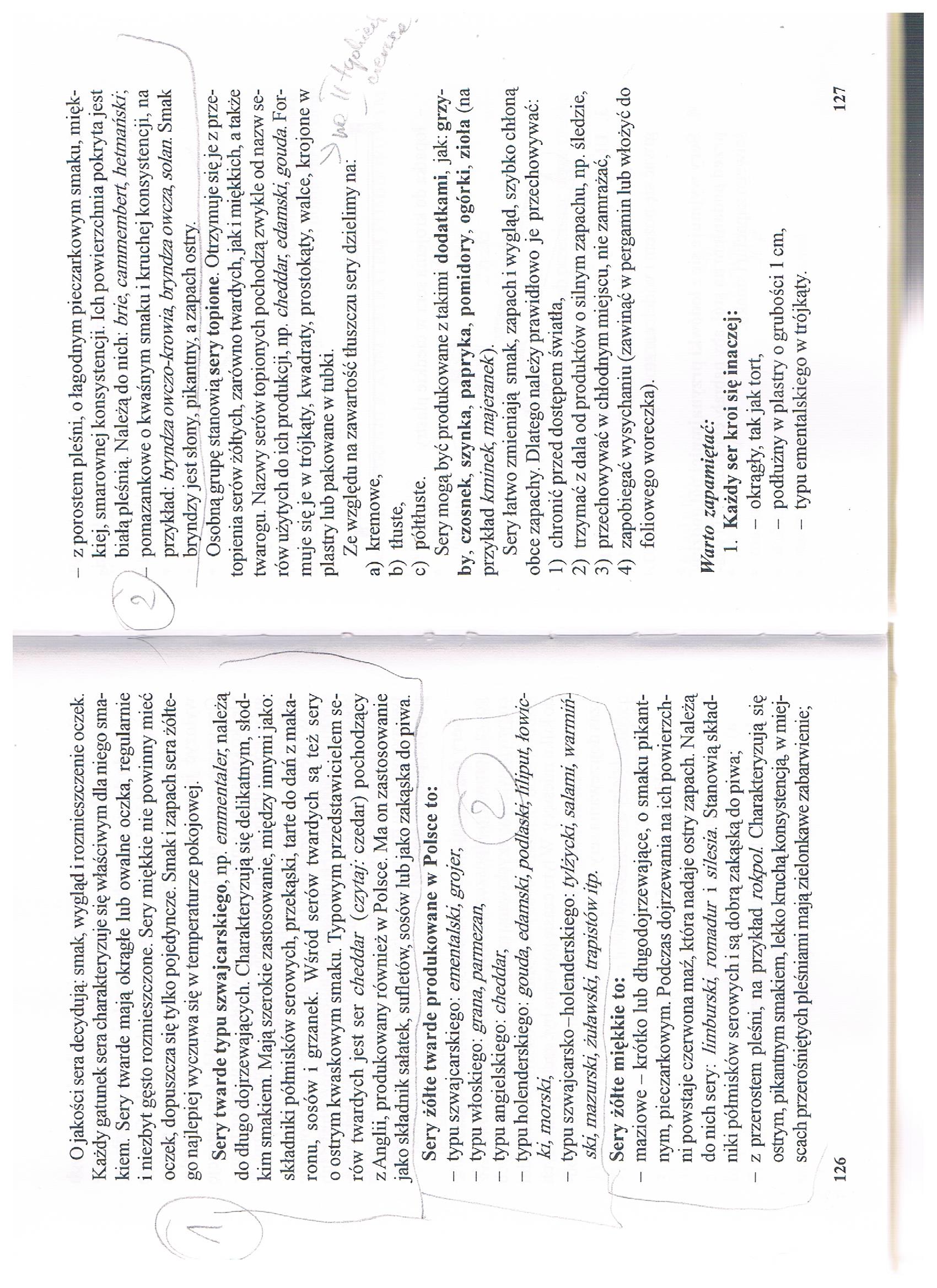 